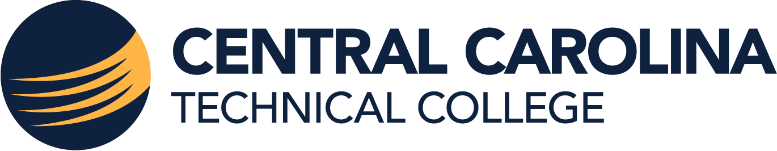 Office of Financial Aid – 506 N. Guignard Drive, Sumter, SC 29150Phone: (803) 778-7850 Fax: (803) 778-6696Do not complete the form in advance.2023-2024 Verification Group V4/V5Name: ___________________________________    C#_______________________________________________________________________________________________________________________Section A. High School/GED Completion Verification DocumentIn order to verify your eligibility for Federal and State aid, you must provide proof of high school, GED, or prior college coursework completion. Education Completion Document(s)I ___________________________, have provided one of the following documents that indicates a high school/ GED Certificate completion status before beginning college in 2023 - 2024 (please check one):Final official high school transcriptGeneral Educational Development (GED) official transcript.Official college transcript (showing completed Associate Degree) DD214 Form_________________________________________________________________________________________Section B. Identity & Statement of Educational PurposeThis statement must be completed and signed in the presence of either a CCTC Financial Aid Administrator or Notary Public.Statement of Educational PurposeI certify that I _____________________________ am the individual signing this         (Print Student’s Name)Statement of Educational Purpose and that the federal student financial assistance I may receive will only be used for educational purposes and to pay the cost of attending Central Carolina Technical College for 2023 - 2024.Student’s Signature______________________________  Date___________________Student’s ID Number  ______________________Section C. Sign This WorksheetBy signing this worksheet, I certify that all the information reported on this worksheet is complete and accurate.  Warning: If you purposely give false or misleading information on this worksheet, you may be fined, be sentenced to jail, or both.Student_______________________________________Date _________________________________________Office Use Only:  ___ Official High School/ GED Transcript ___ Official College Transcript   __________ FA Initial___________ROAUSDF  (Enter number into ROAUSDF Field #26)1. Verification completed in person, no issues found2. Verification complete using notary, no issues found3. Verification attempted, issues found with identity4. Verification attempted, issues found with HS Completion5. No response from applicant or unable to locate6. Verification attempted, issues found with both identity and HS completionIF SUBMITTING IN PERSONpresent this form with original valid government‐issued photo ID.To be completed by CCTC Financial Aid Administrator:ID Type: ________________________ID Number:_____________Exp:_____FAA Title:______________________FAA Name: _______________________FAA Signed:________________Date:____IF SUBMITTING BY MAILsend this form with photocopy of  STUDENT’S valid government‐issued photo ID.To be completed by Notary Public based on evidence of government –issued photo ID:State of:_______________________County of:______________________This instrument was acknowledged before me on:________________________________by:_____________________________Signed:____________________(SEAL)